Associated Student Government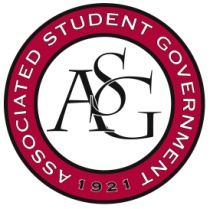 University of ArkansasASG Joint Resolution No. 8Author(s): GSC Representative Samantha Baker, ASG Representative Sarah Kueter, GSC President Scout JohnsonSponsor(s): GSC Representative Johnathan Blanchard, GSC Vice Speaker Arley Ward, GSC Secretary Garrett Jeter, GSC Marketing and External Affairs Co-Director Rachel GernerCampus Sexual Violence Survey ActWhereas,	Campus sexual violence is an ongoing and pervasive issue affecting students across the country; andWhereas, 	College-aged women are 3-4 times more likely to experience sexual violence as compared to all women and male college students are 78% more likely to be a victim of rape or sexual assault compared to non-students; andWhereas, 	More than 90% of survivors of sexual assault on campus do not report the assault; andWhereas, 	in 2015, 7 sex offenses were reported to the University of Arkansas Police Department, the most reported in the past six years; andWhereas, 	in 2015, 43 complaints concerning sexual assault, sexual harassment and domestic/dating violence were made against students to the University of Arkansas’ Title IX office, up from 14 in 2013; andWhereas, 	The University of Arkansas has not completed a campus climate survey on campus sexual violence; andWhereas, 	Issues concerning sexual violence at the University of Arkansas cannot be adequately addressed or remedied without proper information and data on the prevalence of sexual violence at the University of Arkansas; andWhereas, 	The University of Arkansas has been under investigation by the Department of Education for alleged violations of Title IX since April 21, 2016; andWhereas, 	Members of Associated Student Government and Graduate Student Congress are leaders on campus and in the community with the ability to influence their fellow classmates by their actions; andWhereas, 	The University of Arkansas will, on or about February 20, 2017, open, for two weeks, an optional survey on campus sexual assault for students to take; thenBe it therefore resolved:	That in order to demonstrate commitment to ending sexual violence on campus, each and every voting member of Associated Student Government Senate and Graduate Student Congress pledges to take the University of Arkansas’ optional survey on campus sexual assault within the two weeks the survey opens on or around February 20th; andBe it further resolved,	That ASG set up informational tabling during the week of February 27th that the survey is open to encourage the student body to take the survey; andBe it further resolved,	That All branches of ASG publicize the Campus climate Survey through all available channels; andBe it further resolved, 	That in the event there is 50% completion rate from all voting members of Associated Student Government Senate, a donation of $250 will be made to the NWA Center for Sexual Assault, and if there is a 100% participation rate from the voting members of the Associated Student Government Senate, a donation of $500 will be made; if there is 50% participation from the Graduate Student Congress, a donation in the amount of $250 will be made, and if there is 100% participation, a donation of $500 will be made; andBe it further resolved,	That any donations made by Associated Student Government Senate and/or any donations made by the Graduate Student Congress would be appropriated from that body’s general funds and donated to the Northwest Arkansas Center for Sexual Assault.Official Use OnlyAmendments: 										Senate Vote Count:  	Aye 		 	Nay 		 	Abstentions 		GSC Vote Count:  	Aye 		 	Nay 		 	Abstentions 		Legislation Status: 	Passed 		Failed 		 	Other 			___________________________			________________Will Watkins, ASG Chair of the Senate	Date___________________________			________________Scout Johnson, GSC Speaker	Date___________________________			________________Connor Flocks, ASG President	Date